PREDSEDA NÁRODNEJ RADY SLOVENSKEJ REPUBLIKYČíslo: CRD-1997/2015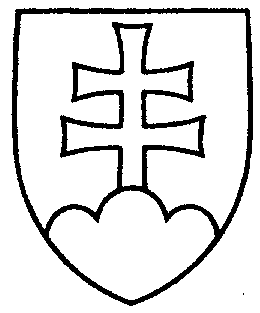 1804ROZHODNUTIEPREDSEDU NÁRODNEJ RADY SLOVENSKEJ REPUBLIKYz 26. októbra 2015o pridelení návrhu zákona, podaného skupinou poslancov Národnej rady Slovenskej republiky na prerokovanie výborom Národnej rady Slovenskej republiky	N a v r h u j e m	Národnej rade Slovenskej republiky	A.  p r i d e l i ť	návrh skupiny poslancov Národnej rady Slovenskej republiky na vydanie  zákona,  ktorým sa mení zákon č. 504/2003 Z. z. o nájme poľnohospodárskych pozemkov, poľnohospodárskeho podniku a lesných pozemkov a o zmene niektorých zákonov v znení neskorších predpisov a ktorým sa mení a dopĺňa zákon č. 543/2007 Z. z. o pôsobnosti orgánov štátnej správy pri poskytovaní podpory v pôdohospodárstve a rozvoji vidieka v znení neskorších predpisov (tlač 1798), doručený 21. októbra 2015	na prerokovanie	Ústavnoprávnemu výboru Národnej rady Slovenskej republiky a	Výboru Národnej rady Slovenskej republiky pre pôdohospodárstvo a životné	prostredie;	B.  u r č i ť	a) k návrhu zákona ako gestorský Výbor Národnej rady Slovenskej republiky 
pre pôdohospodárstvo a životné prostredie,	 b) lehotu na prerokovanie návrhu zákona v druhom čítaní vo výbore 
do 21. januára 2016  a v gestorskom výbore do 22. januára 2016.Peter   P e l l e g r i n i   v. r.